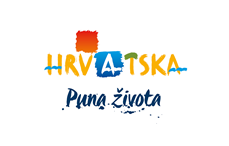 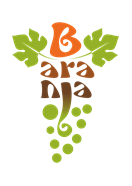 PROGRAM RADA TURISTIČKE ZAJEDNICE PODRUČJA  BARANJE ZA  2024.  GODINU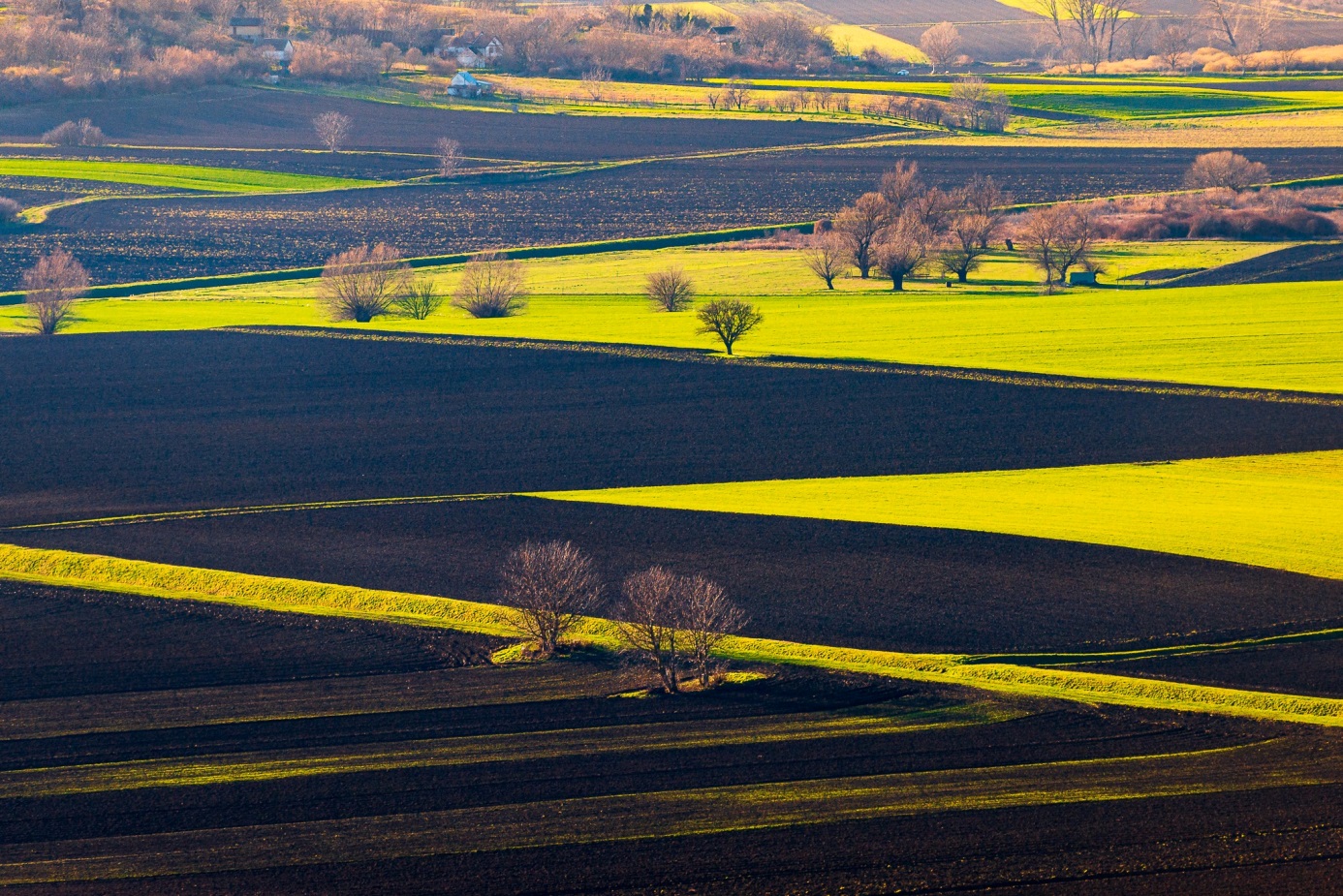 Autor fotografije: Nenad MilićStudeni, 2023.UVODNa temelju članka 55. i 57. Zakona o turističkim zajednicama i promicanju hrvatskog turizma (NN 52/19 i 42/40) ministrica turizma i sporta Republike Hrvatske donosi Metodologiju i obavezne upute za izradu godišnjeg programa rada i izvješća o izvršenju godišnjeg programa rada za sve razine sustava turističkih zajednica.Turističke zajednice svoje aktivnosti planiraju i iskazuju u godišnjem programu rada, koji prema odredbama Zakona o turističkim zajednicama i promicanju hrvatskog turizma (NN 52/19 i 42/20) obavezno sadrži sve pojedinačno utvrđene planirane zadatke i potrebna financijska sredstva za njihovo izvršenje te posebno planirane zadatke i financijska sredstva predstavništava i ispostava kada je riječ o Hrvatskoj turističkoj zajednici.Program rada Turističke zajednice područja Baranje za 2024. godinu koncipiran je na temelju zadanih joj zadaća i planiranih projekata, a polazeći od postavki Strategije razvoja održivog turizma do 2030. godine i Nacionalnog plana razvoja održivog turizma od 2021. do 2027. godine, Master plana razvoja turizma Osječko-baranjske županije 2017.-2025. godine, Strateškom marketinškom planu turizma za Slavoniju s planom brendiranja za razdoblje od 2019. do 2025., te Strateškom marketinškom planu za Osječko-baranjsku županiju od 2019. do 2025. godine. Sukladno tome, Turistička zajednica područja Baranja kao lokalna destinacijska menadžment organizacija, tijekom  razdoblja 2024. godine provodit će aktivnosti proizašle iz zadaća turističkih zajednica definiranih Zakonom o turističkim zajednicama i promicanju hrvatskog turizma (N.N. 52/2019; 42/2020) i Statutom Turističke zajednice, a koje su usmjerene na tri glavna pravca djelovanja:razvoj i marketing destinacije kroz koordiniranje ključnih aktivnosti turističkog razvoja (planiranje, razvoj turističkog proizvoda u destinaciji, financiranje, donošenje i provedba odluka), u skladu s dokumentima kojima se definira nacionalna strategija razvoja turizma;osiguravanje cjelovitije zastupljenosti specifičnih lokalnih interesa kroz jačanje lokalne inicijative i povezivanje dionika na lokalnom nivou radi stvaranja međunarodno konkurentnih turističkih proizvoda;poboljšanje uvjeta boravka turista u destinaciji te razvijanje svijesti o važnosti i gospodarskim, društvenim i drugim učincima turizma, kao i potrebi i važnosti očuvanja i unaprjeđenja svih elemenata turističke resursne osnove destinacije, a osobito zaštite okoliša, kao i prirodne i kulturne baštine sukladno načelima održivog razvoja.Kratkoročni strateški ciljevi kroz provođenje programskih aktivnosti Turističke zajednice područja Baranje za 2024. godinu su daljnje promotivne aktivnosti postojećih turističkih proizvoda i programa, intenzivnija suradnja sa sustavom turističkih zajednica i turističkim subjektima te lokalnom samoupravom, očuvanje i uspostava tradicije kroz sadržajno oblikovanje manifestacijskih ciklusa na područjima kulturnog, sportskog, gospodarskog, lovno-ribolovnog turizma te kroz razvoj i unapređenje selektivnih oblika turizma kreiranjem novih turističkih proizvoda temeljenih na kulturnim, eno i gastro, prirodnim i povijesnim turističkim resursima, razvoj cikloturizma i uključivanje postojećih turističkih proizvoda u turističku ponudu kontinentalnog dijela Hrvatske. Promotivne aktivnosti i brendiranje destinacije provoditi će se zajedno s regionalnom Turističkom zajednicom Osječko – baranjske županije. Svim planiranim aktivnostima svrha je oblikovanje destinacije u suvremenu, atraktivnu i poželjnu turističku destinaciju, uz aktiviranje svih raspoloživih resursa u cilju intenziviranja dolazaka i noćenja, visoko fokusiranu usmjerenost na gosta te poboljšanje ponude koja se nudi gostima u tranzitu. BUDUĆNOST TURIZMA: TRENDOVI U 2024. GODINIU skladu sa Strategijom razvoja održivog turizma do 2030. godine i drugim aktima strateškog planiranja, Nacionalni plan razvoja održivog turizma do 2027. godine, omogućit će transformaciju turizma temeljenu na načelima održivosti kao temeljne razvojne koncepcije, uz proces digitalne transformacije, usklađivanja sa zelenim politikama i jačanja otpornosti turističkog sustava.Cilj je promicanje jedinstvenog identiteta svih regija, razvoj održivog cjelogodišnjeg turizma poželjnog za investitore, rad i život, poštujući prirodno i kulturno nasljeđe pojedinih regija. Turizam je ponovno identificiran kao ključni pokretač gospodarskog oporavka i rasta u novom izvješću Međunarodnog monetarnog fonda (MMF). Uz podatke UNWTO-a koji ukazuju na povratak na 95% broja turista prije pandemije do kraja godine u najboljem scenariju, izvješće MMF-a ističe pozitivan učinak koji će brzi oporavak sektora imati na određena gospodarstva diljem svijeta.Prema Izvješću o izgledima za svjetsku ekonomiju (WEO), globalno će gospodarstvo rasti procijenjenih 3,0% u 2023. i 2,9% u 2024. Iako je to više od prethodnih predviđanja, ipak je ispod stope rasta od 3,5% zabilježene 2022. ukazujući na kontinuirane učinke pandemije i ruske invazije na Ukrajinu te na krizu troškova života. Prema Svjetskoj turističkoj organizaciji turizma je ključni sektor za rast.  Izvješće WEO analizira gospodarski rast u svakoj globalnoj regiji, povezujući učinak s ključnim sektorima, uključujući turizam. Naime, ona gospodarstva s "velikim sektorima putovanja i turizma" pokazuju snažnu ekonomsku otpornost i snažne razine gospodarske aktivnosti. Konkretnije, zemlje u kojima turizam čini visok postotak BDP-a bilježe brži oporavak od utjecaja pandemije u usporedbi s gospodarstvima u kojima turizam nije značajan sektor. Najnoviji izgledi MMF-a dolaze na temelju najnovije analize UNWTO-a o izgledima za turizam, na globalnoj i regionalnoj razini. U očekivanju objave Svjetskog turističkog barometra za studeni 2023., međunarodni turizam je na putu da dosegne 80% do 95% razine prije pandemije u 2023. Izgledi za rujan-prosinac 2023. ukazuju na nastavak oporavka.Prema Nacionalnom planu razvoja održivog turizma do 2027. godine upravljanje razvojem destinacije temeljeno je na tehnologiji, inovativnosti, pristupačnosti i održivosti uz korištenje digitalnih alata te prilagodba klimatskim promjenama, očuvanje okoliša. Kroz realizaciju projekata tijekom 2023. godine Baranja postoje upravo digitalna i održiva, prirodna destinacija. Projekt Baranja Bingo dodatni je sadržaj za sve turiste koji će koristeći mobilne uređaje i aplikacije obilaziti Baranju i doživljavati iskustva u vlastitog organizaciji, što moderan turist i želi, istraživati i samostalno učiti. Aplikacija je dostupna cijene godine što pruža dodatan sadržaj gostu i motiv za cjelogodišnji posjet. Baranja kao destinacija teži održivim, zelenim i digitalnim rješenjima. Projekt Smart TUI pruža turistima informacije o destinaciji u svakom trenutku i svim istaknutim točkama destinacije. Postavljeno je deset uređaja. Smart TUI je uređaj koji služi kao digitalni vodič na destinaciji a omogućuje lakše snalaženje i bolju disperziju turista na destinaciji. Također, u potpunosti prati smjernice Ministarstva turizma RH vezane za kvalitetnije opremanje destinacije turističkom infrastrukturom koja mora biti smart, digitalna i zelena u isto vrijeme. Projekt Baranja Bike Quest ima za cilj poticanje održivog turizma i ekološke svijesti u kontinentalnoj regiji Baranje, kroz zanimljive biciklističke ture koje uključuju inicijativu za čišćenje okoliša, nagrađujući sudionike dodatnim bodovima. Inovativnost projekta Baranja Bike Quest se ističe inovativnošću, jer spaja održivost i ekološku svijest s elementima potrage za blagom i zabave. Kroz zanimljive biciklističke staze s integriranom inicijativom za čišćenje okoliša i nagrađivanje dodatnim bodovima, projekt potiče turiste na aktivno sudjelovanje u zaštiti okoliša, stvarajući pozitivan utjecaj na regiju i lokalnu zajednicu.Prema istraživanju TOMAS turisti traže jedinstveno iskustvo gastronomskog sadržaja, učenja pripremanja lokalne hrane, kušanje i kupovinu domaćih proizvoda, posjet domaćinstvima, privatan smještaj i dodatan sadržaj.Na području TZP Baranje tijekom zadnje tri godine najviše upita je bilo za izdvojene kuće za odmor i obiteljska gospodarstva u ruralnom prostoru. U ruralnim destinacijama prevladava privatni smještaj, a ruralne destinacije su popularnije zbog bijega iz urbanih sredina gdje je teže održavati distancu. Proizvod koji je vrlo tražen na domaćem tržištu je ruralni turizam, posebno doživljaji na OPG-u koji nude susret s domaćim životinjama, radionice kuhanja i općenito „uranjanje“ u lokalno iskustvo.Kao i zadnjih nekoliko godina nastavlja se trend otkrivanja autentičnih destinacija, gdje je moguće doživjeti lokalno iskustvo u smislu načina života, od pripreme hrane, sudjelovanja u običajima, učenja novih vještina i slično. Putovanje više ne predstavlja trošak, već postaje ulaganje u samoga sebe. Baranja nudi  pregršt autentičnih iskustava, koje ponuđači tek trebaju valorizirali kroz ponudu i naplatu te vrste iskustava.ISTRAŽIVANJE I STRATEŠKO PLANIRANJETijekom 2023. godine TZP Baranje je u suradnji s RTZ Osječko–baranjske županije povećala promotivne aktivnosti kako bi regija Baranje bila što više prezentirana potencijalnom gostu. Nastavno na trendove iz 2023. godine, u  2024. godini planira se dodatno povećati ulaganje u povećanje promotivnih aktivnosti kojima će se povećati broj turističkih noćenja i dolazaka. Cilj je povećati broj noćenja i stranih i domaćih turista te produžiti njihov boravak.Operativni ciljevi TZP Baranje za 2024. godinu:Uživo pokrivanje nadolazećih događanja kroz Story i live video sadržaje, što se pokazalo izvrsnim načinom za povećanje vidljivosti evenata.Na Facebooku staviti fokus na objave koje komuniciraju događanja i članke, a na Instagramu komunikaciju usmjeriti na prirodne ljepote, kulturne i turističke potencijale Baranje koje ostvaruju najbolje rezultate po pitanju postotka interakcija u odnosu na broj pregleda. Na Facebook oglašavanju staviti fokus na publiku od 25-54, a na Instagramu od 25-44 godine kako bi ostvarili još bolje rezultate oglašavanja. Testirati publiku iz Dalmacije, Kvarnera i Istre koje nam Facebook predlaže kao potencijalno zainteresirane regije odnosno ciljana tržištaStrateški ciljevi TZP Baranje:povećanje ukupne konkurentnosti destinacije na ciljanim tržištimaunaprjeđenje sustava upravljanja destinacijomstvaranje konkurentnih i diferenciranih turističkih proizvodarazvijanje znanja i vještina ljudskih kapaciteta u turizmu povećanje prihoda od turizmaTakođer je bitno naglasiti kako kreiranje novih i poboljšanje postojećih turističkih manifestacija utječe na povećan broj dolazaka gostiju što se može primijetiti kroz povećanu popunjenost kapaciteta za vrijeme trajanja istih. Shodno tome i za 2024. godinu planirano je  potencijalno uvođenje novih manifestacija te poboljšanje već postojećih.Mjerenje učinkovitosti promotivnih aktivnostiU razdoblju od siječnja do kraja studenog, Facebook stranica i sadržaj koji je objavljen na profilu Visit Baranje korisnicima se prikazao 878.457  puta kroz 161 objavljenih objava, a zajednica je narasla za 429 člana (Page Likes).S ciljem poticanja posjete Baranji, naglasak objava bio je na prirodnim ljepotama Baranje te na baranjskim manifestacijama kao što je Wine & Walk, Fišijada, Vinatlon, Vinski bor maraton, Najveća hrvatska fišijada itd. Na stranici su redovno pružane informacije o terminima događaja i otkazivanjima istih, a nakon svakog eventa objavljeni su foto i video materijali kroz albume uz popratni zanimljivi copy. Članovi zajednice vole Facebook albume te se na fotografijama redovno “pronalaze” te međusobno označavaju. Broj interakcija ostvarenih na stranici u obliku lajkova, komentara, dijeljenja i slično, iznosi 62.629.Fotografije prirodnih ljepota u produkciji lokalnih fotografa, Nenada Milića i Dubravka Franjina te podijeljene fotografije posjetitelja Baranje, ostvaruju odlične rezultate po pitanju reakcijaInstagram zajednica veća je za 479 pratitelja, a objavama (98) je ostvareno 179.270 pregleda  i 12.707 interakcija. U suradnji s agencijom Bamboo Lab održana su 4 on spot pokrivanja događaja putem Instagrama te je objavljeno ukupno 103 Instagram Storyja.Na Instagramu je objavljeno ukupno 7 kratkih videa u vertikalnom formatu. Videa su primarno fokusirana na baranjske događaje i specijalitete kako bi što više pratitelja potaknuli na posjet Baranje. Instagram Reelsi odličan su način za dosezanje većeg broja osoba organskim putem, a dosadašnji videi prikupili su 12.127 pregleda. Oglašavanje na društvenim mrežamaKroz 6 pokrenutih kampanja uloženo je 314,24 € u oglašavanje na Visit Baranja društvenim mrežama. Oglasi su pregledani ukupno 316.569 puta, a ostvareno je 5.365 klikova na oglase. Ukupno su za Wine & Walk pokrenute su četiri plaćene kampanje kojima smo dosegnuli 89,888 jedinstvenih korisnika, a oglasi su pregledani ukupno 163,642 puta. Zabilježeno je 4,387 klikova na link s prosječnom cijena po kliku od 0.04 eura na uloženih  141,00 eura. Najuspješnija kampanja (najniža cijena po kliku na link) bila je obliku fotografije sa šaljivim tekstom, a oglas se prikazivao na Facebook i Instagram feedu.Za Vinatlon je pokrenuta jedna kampanja kojom smo dosegnuli 45,784 jedinstvenih korisnika, a oglasi su pregledani ukupno 105,755 puta. Zabilježili smo 739 klikova na link s prosječnom cijena po kliku od 0.18 eura na uloženih 134,71 eura. Najuspješnija kreativa unutar kampanje (najniža cijena po kliku na link) bila je obliku fotografije koja prikazuje vinsku igru u sklopu Vinatlona.Za :BRUT je pokrenuta je kampanja  kojom smo dosegnuli 18,308 jedinstvenih korisnika, a oglasi su pregledani ukupno  47,172 puta. Zabilježili smo 239 klikova na link s prosječnom cijena po kliku od 0.16 eura na uloženih 38.53 eura.REZULTATI TURISTIČKOG PROMETA OSTVARENOG U 2023. GODINIRezultat kvalitetne i ciljane promocije očituje se i ove godine u rezultatima koji su ostvareni tijekom 2023. godine.Uzimajući u obzir promatrano razdoblje od 01. siječnja do 29. studenog 2023. godine u odnosu na isto razdoblje 2022. godine, broj dolazaka na područje djelovanja Turističke zajednice područja Baranje nešto je niži (2,9%) u odnosu na ukupan broj gostiju koji su posjetili našu destinaciju, tako da je tijekom  2023. došlo 11.887 gostiju u odnosu na 12.244 gosta tijekom 2022. godine. Broj stranih gostiju se smanjio za 12,4%  u odnosu na 2022. godinu  sa  5.920 u 2022. god. na 5.187  u 2023. god. No zato bilježimo porast broja domaćih gostiju za 5,9% sa 6.324 (2022) na 6.700 (2023).Kada analiziramo ostvareni broj noćenja za gore navedeno promatrano razdoblje primjećujemo određene razlike u odnosu na ukupan broj ostvarenih dolazaka. Tijekom promatranog razdoblja u 2023. god. ostvareno je 23.704 noćenja što je 4,43% više u odnosu na 22.699 ostvarenih noćenja u promatranom razdoblju 2022. god. Ove godine vidimo zamjenu u omjerima ukupnih dolazaka i noćenja, te je tako povećan broj ukupnih noćenja u usporedbi s brojem ukupnih dolazaka, što je dokaz da gosti duže ostaju na području djelovanja TZP Baranje. Povećanje u broju ostvarenih noćenja prestiglo je dakle broj dolazaka u kategorijama domaćih kao  i stranih gostiju. Domaći gosti ostvarili su 12.730 noćenja (2023) što je 6,4% više noćenja u odnosu na 11.961 noćenja (2022). Strani gosti su tijekom promatranog razdoblja 2023. god. ostvarili 10.974  noćenja, što je rast od 2,2% u odnosu na 10.738 ostvarena noćenja u 2022. god. Ako i ovu kategoriju usporedimo sa gore navedenim dolascima, vidljivo je da je broj ostvarenih noćenja premašio broj ostvarenih dolazaka, koji je u blagom padu, a noćenja su u porastu.Uspoređujući ukupne omjere zaključujemo da je omjer ostvarenih dolazaka domaćih i stranih gostiju prevagnuo malo više na stranu domaćih gostiju, tj. domaći su gosti tijekom 2023. god. ostvarili 56,4%, a strani 43,6% ukupnog broja dolazaka.Kada analiziramo tržište po državljanstvu gostiju, domaći gosti još uvijek nadaleko prednjače, te su uz veći broj dolazaka (6.700) u odnosu na prethodnu godinu (6.324) ostvarili i 6,4% veći broj noćenja - 12.730. Povećani trend mađarskih gostiju nastavio se i ove godine te su i u 2023. godini najbrojniji strani gosti na pordučju djelovanja TZP Baranje, s 993 dolazaka i 1.577 noćenja. Odmah za njima su gosti iz SAD-a, s 985 dolazaka i 1.072 noćenja, što je pokazatelj dobrog cruising turizma. Kao i prethodne godine, njemački gosti i dalje ostvaruju najveći broj noćenja, odnosno boravka u Baranji. U 2023. godini gosti iz Njemačke ostvarili su 522 dolaska i 1.779 noćenja, a isto tako su jedini od stranih gostiju koji su ostvarili više dolazaka u odnosu na prethodnu godinu (501 dolazaka u 2022. godini).Što se analize sezonalnosti tiče, u 2023. godini zanimljiv je skok dolazaka stranih i domaćih gostiju u travnju – 1.400, koji premašuje broj dolazaka u 2022. godini – 954. Ostali mjeseci koji su nadmašili prošlogodišnje dolaske su listopad – 1.507 dolazaka u odnosu na 1.356 i studeni – 1.249 u odnosu na 1.009, koji potvrđuju da je vrhunac sezone u jesen. I dalje je nastavljen trend dolazaka i noćenja tijekom ljetnih mjeseci, što sigurnim koracima Baranju čini destinacijom bogatom sadržajima za goste tijekom cijele godine.PLAN PRIHODA TZP BARANJE ZA 2024. GODINUPrihodi Turističke zajednice regulirani su Zakonom o turističkim zajednicama i promicanju hrvatskog turizma, Zakonom o članarinama u turističkim zajednicama i Zakonom o turističkoj pristojbi, a planiraju se i proračunom JLS-a s područja djelovanja TZP Baranje o sufinanciranju djelatnosti i manifestacija, ugovorima sa Županijom o financiranju manifestacija i/ili sudjelovanjima na istima, prihodima od gospodarske djelatnosti, prihodima od sustava turističkih zajednica, prenesenim prihodima iz prethodne godine te ostalim prihodima.Prigodom planiranja vodilo se računa i o sljedećem: -	1. siječnja 2020. na snagu je stupio novi Zakon o turističkim zajednicama i promicanju hrvatskog turizma temeljem čijih odredbi je Hrvatska turistička zajednica izradila novu metodologiju i standarde planiranja i izvješćivanja u sustavu turističkih zajednica temeljenu na novoj strukturi zadaća na svim razinama sustava,-	u skladu  s odredbama novog zakona, lokalne turističke zajednice koje pripadaju istoj regionalnoj turističkoj zajednici obvezne su se u postupku donošenja programa rada međusobno usklađivati i koordinirati s nadležnom regionalnom turističkom zajednicom,-	aktivnosti sustava turističkih zajednica u novom zakonodavnom okviru bit će u funkciji jačanja lokalnih inicijativa, potpunije zastupljenosti specifičnih lokalnih interesa, boljeg povezivanja lokalnih dionika u stvaranju konkurentnih turističkih proizvoda te poticanja udruživanja turističkih zajednica i jedinica lokalne samouprave u jedinstvene destinacije radi provođenja zajedničkih aktivnosti, i to bez obzira na administrativni ustroj. Izvorni prihodi:Kao pretpostavka za planiranje izvornih prihoda (turistička pristojba i članarina) u 2024., u obzir je uzet fizički obujam turističkog prometa ostvaren do 01. studenog  2023, gospodarska i tržišna kretanja, najava otvaranja novih turističko-ugostiteljskih i trgovačkih objekata i efikasnija naplata turističke članarine od strane Porezne uprave.Izvorni prihodi će u 2024. godini u najvećem dijelu ovisiti o razvoju situacije,suvremenih trendova u turizmu , geopolitičkom i energetskom situacijom u svijetu (zatvaranju i otvaranju granica, mogućnošću kretanja turista, gospodarskoj aktivnosti i sl.). 1.1. Prihodi od boravišne pristojbe …………………………..11.000,00 €1.2. Prihodi od turističke članarine…………………………....22.000,00 €Ukoliko usporedimo procjenu za 2024. godinu primjećujemo pad ostvarene boravišne pristojbe te rast prihoda od turističke članarine. Pad boravišne pristojbe planiran je iz razloga što većina iznajmljivača uplaćuje pristojbu paušalno po krevetu, tako da trendovi rasta broja dolazaka ne utječu na rast prihoda od boravišne pristojbe. S druge strane rast prihoda po prihodima od turističke članarine pokazuje ukupan rast gospodarstva na području djelovanja TZP Baranje. Ukupni planirani prihodi za 2024. godinu po ovoj stavci čine 12,12% od ukupnih planiranih prihodaPrihodi iz proračuna općine/grada/državnogNavedeni prihodi iz proračuna Grada i Općina osnivača ostvaruju se na temelju izglasanog proračuna i pripadajućim rješenjima, a odnose se na sufinanciranju djelatnosti Turističke zajednice područja Baranje.Prihodi iz proračuna općine/grada/državnog ............ 108.959,99 €Planirani prihodi iz proračuna JLS za funkcioniranje turističkog ureda te realizaciju manifestacija za 2024. godinu:Planirani prihodi po poziciji Prihodi iz proračuna općine/grada/državnog čine ukupno 40,01%  prihoda koji ostvaruje TZP Baranje. Ukoliko usporedimo s prethodnim obračunskim razdobljem, primjećujemo planirano povećanje od 45,19%. Planirano povećanje po ovoj stavci će se ostvariti iz razloga što će Grad Beli Manastir u 2024. godine jedan dio manifestacija provoditi kroz sustav TZP Baranje, a isto tako općina Petlovac povećava svoj udio kako bi financirali plaću jedne zaposlene osobe s područja navedene općine.Prihodi od sustava turističkih zajednicaPrihodi od sustava turističkih zajednica predstavljaju prihode koje dodjeljuje Hrvatska turistička zajednica iz Fonda za turistički nedovoljno razvijena područja i kontinent, a koje transferira lokalnim turističkim zajednicama nadležna institucija temeljem Javnih poziva ili uredbi.Prihodi od sustava turističkih zajednica predstavljaju također prihode iz Fonda za projekte  formalno i neformalno udruženih TZ-a i JLS-a, uz prethodnu suglasnost Ministarstva turizma i sporta, a odnose se na razvoj i oblikovanje područja Baranje u jedinstvenu, usklađenu i na tržištu afirmiranu destinaciju. Navedeni prihod se ostvaruje prema odluci Ministarstva turizma i sporta.Fond za turističke zajednice na  turistički nedovoljno razvijenim područjima i kontinentu,   20.000 €Fond za projekte formalno udruženih turističkih zajednica, 100.000,00  €Kao i u prethodnim godinama TZP Baranje planira realizirati projekte kroz ova dva natječaja. Za sljedeću godinu planiraju se projekti sufinanciranja manifestacija, kreiranja novih promidžbenih materijala (video, tiskani), te nadogradnju turističke infrasktrukture (turistička signalizacija, izrada i nabava novih štandova, održavanje postojeće). Prihodi po ovoj stavci čine ukupno 44,06 % planiranih prihoda za sljedeću godinu.Prihodi od gospodarske djelatnostiNavedeni prihodi se odnose na prihode ostvarene kroz kotizacije manifestacija Najveća hrvatska fišijada, Baranja Wine & walk, Winter Wine & walk te Advent u Baranji. Tim prihodima se ujedno i pokrivaju određeni troškovi organizacije same manifestacije. Ostali prihodi su ostvareni iznajmljivanjem marketinškog prostora na web stranicama TZP Baranje te iznajmljivanjem štandova na manifestacijama. Prihodi po ovoj stavci čine 8,45% planiranih prihoda za sljedeće obračunsko razdoblje.Prihodi od gospodarske djelatnosti………………………23.000,00 €Preneseni prihod iz prethodne godinePreneseni prihod ih prethodne godine se odnosi na planirani višak prihoda iz prethodne godine koji se koristi kao rezerva za izvanredne situacije u tekućoj godini.Preneseni prihod iz prethodne godine ………………………… 0,00 €Ostali prihodiOstali prihodi predstavljaju donacije pravnih i fizičkih osoba u svrhu potpore provođenja određenih aktivnosti Turističke zajednice, prihode dragovoljnih članova Skupštine, prihode od kamata po računu i sl. Navedeni prihodi se ostvaruju sukladno terminskom planu aktivnosti Turističke zajednice.Ostali prihodi……………………………................................. 3.000,00 €PLAN RASHODA TZP BARANJE ZA 2024. GODINUISTRAŽIVANJE  I STRATEŠKO PLANIRANJEIzrada strateških/operativnih/ komunikacijskih i akcijskih dokumenataOpis: TZP Baranje nastaviti će djelovati tijekom razdoblja 2024. godine prema Strategiji razvoja održivog turizma do 2030. godine i Nacionalnog plana razvoja održivog turizma od 2021. do 2027. godine, Master planu turizma Osječko-baranjske županije (ciljevi postavljeni do 2025. g.), Strateškom marketinškom planu turizma za Slavoniju s planom brendiranja za razdoblje od 2019. do 2025., te Strateškom marketinškom planu za Osječko-baranjsku županiju od 2019. do 2025. g. Dva zadnja dokumenta izradio je Institut za turizam za Klaster Slavonija, u okviru projekta koji je financirala Hrvatska turistička zajednica u suradnji s Ministarstvom turizma. Ujedno će se sudjelovati u izradi strateških/operativnih/komunikacijskih i akcijskih dokumenata na razini područja djelovanja TZ Baranje, županije ili šire.Ova aktivnost nije izražena u financijskom smislu, ali se ovdje navodi radi zakonskih obveza.NOSITELJI I PARTNERI: TZ Baranje, RTZ OBŽ, OBŽ, HTZSREDSTVA: 0,00 knIZVOR SREDSTAVA: PRIHOD OD SUSTAVA TZ-a ROK:  2024.Istraživanje i analiza tržištaOpis: Za potrebe izrade strategije promocije i komunikacije te kasnije operativnog i akcijskog plana provesti će se analiza dostupnih offline i online podataka o proizvodima destinacije, publici i njezinoj vrijednosti po ključnim segmentima, percepciji i pozicioniranosti brenda, trenutne promotivne pozicije događanja te analiza konkurencije s namjerom identifikacije problema, nezadovoljenih potreba i želja dionika na području djelovanja TZP Baranje s jedne strane te razine zadovoljstva korisnika pojedinih usluga s druge strane provest ćemo istraživanje tržišta putem upitnika koji će biti dostupni scim gostima kroz sustav digitalnih TIC (Smart TUI) uređaja čije je postavljanje i ugradnja realizirana do kraja 2023. godine. Postavljanje ovog sustava je realizirano putem Fonda za projekte formalno udruženih turističkih zajednica. Ovim sustavom  se omogućuje detaljna i ciljana analiza dolaska i kretanja gostiju na području TZP Baranje.Cilj: Analiza tržišta kao temelj stvaranja nove vrijednosti u promociji, utvrđivanje zadovoljstva dionika u turizmu suradnjom s TZP Baranje i korisnika usluga destinacije kvalitetom istih.NOSITELJI I PARTNERI: TZP Baranje, Vanjska agencijaSREDSTVA: 0,00 kn godišnjeIZVOR SREDSTAVA:  PRIHOD OD SUSTAVA TZ-aROK:  2024.6.1.3  Mjerenje učinkovitosti promotivnih aktivnosti Opis: TZP Baranje provoditi će mjerenje učinkovitosti online promotivnih aktivnosti alatima implementiranim u web stranice TZP Baranje (Google analytics) te putem društvenih mreža TZP Baranje (doseg, konverzija, engagement).Cilj: Analiza tržišta kao temelj stvaranja nove vrijednosti u promociji, utvrđivanje zadovoljstva dionika u turizmu suradnjom s TZP Baranje i korisnika usluga destinacije kvalitetom istih.NOSITELJI I PARTNERI: TZP Baranje, Vanjska agencijaSREDSTVA: 0,00kn godišnjeIZVOR SREDSTAVA:  PRIHOD OD SUSTAVA TZ-aROK:  2024.RAZVOJ TURISTIČKOG PROIZVODANastavno na iskustva iz prijašnjih godina planira se realizacija manifestacija i događanja koja su postala važna za naše područje, a prema mogućnostima osigurati će se sredstva za potporu manifestacijama koje su u organizaciji resornih udruga.Sve manifestacije će se adekvatno promovirati kako bi se ostvarila što veća posjećenost i postiglo obostrano zadovoljstvo, kako posjetitelja, tako i organizatora. U nekim manifestacijama TZP Baranje je nositelj i organizator, dok se kod drugih manifestacija pojavljuje kao suorganizator. Kako je već gore navedeno, manifestacije su bitan dio ponude Baranje i kao takve utječu na sezonsku popunjenost destinacije. U 2024. godini u planu je održavanje sljedećih manifestacija:1. Winter Wine & Walk, veljača – u planu je organizacija drugog izdanja zimske verzije Wine & Walka, uslijed brojnih upita i velike zainteresiranost za ovakav tip događanja. Kraća staza od ukupno 8km od Suze do Zmajevca i uz vino bi se više naglasila gastro ponuda. Ovo je događaj koji privuče 200 sudionika, od kojih gotovo 90% dolazi izvan naše županije, te koristi uslugu noćenja.Cilj: povećanja broja turističkih noćenja i promocija baranjskih vinara, vinskih cesta, te Banovog brda. NOSITELJI I PARTNERI: TZP Baranje, Općina Kneževi Vinogradi SREDSTVA: 7.000,00 €IZVOR SREDSTAVA: kotizacije, prihod od sustava TZ-aROK: veljača 2024.2. Petaračke buše, Baranjsko Petrovo Selo - Očuvanje stoljećima stare tradicije sela uz gastronomsku ponudu i zabavni program. Tri dana za redom održavaju se pokladne povorke, kulturno-umjetničke priredbe, oblačenje članova KUD-a i ostalih mještana sela u ''male'', „lipe“ i „strašne“ buše. Organizirat ćemo promotivne aktivnosti navedene manifestacije u suradnji s udrugom Petaračke buše. Promovirat ćemo i tradicionalne maske koje su specifične za podunavske i podravske Šokce, tiskat ćemo promotivne materijale, komunicirati s medijima, u planu je i organizacija sajma, te ostala logistička pomoć.Cilj: razvoj turističkog proizvoda u destinaciji kroz osiguravanje cjelovitije zastupljenosti specifičnih lokalnih interesa i povezivanje dionika na lokalnoj/regionalnoj razini radi stvaranja međunarodno konkurentnih turističkih proizvoda s ciljem kreiranja motiva posjeta destinaciji u veljači.NOSITELJI I PARTNERI: TZP Baranje, Općina Petlovac, Udruga Petaračke bušeSREDSTVA: 300,00 €IZVOR SREDSTAVA:  turistička pristojba, prihod od sustava TZ-aROK: veljača 2024. godine3. Proljetni vašar, travanj, Karanac - Tradicionalni sajam domaćih proizvoda i rukotvorina. Sajam oživljava nekadašnji tzv. vašar i svojevrstan je čuvar tradicije. Više od 70 proizvođača koji dolaze iz Baranje i Slavonije izlažu svoje proizvode, te je vašar najveće događanje ovakvog sadržaja u Baranji. Bogata je i ponuda raznovrsnog cvijeća, gastro i eno ponuda, te tamburaška glazba. Svake godine je sve veći interes za Vašar, te je sve veći i broj turista iz cijele Hrvatske i inozemstva. Svake godine se u sklopu Vašara organizira i  natjecanje za najveću i najtežu slaninu, pobjednik nosi titulu ''Princeze pušnice''. OPG-ovi koji sudjeluju na natjecanju  na ovaj način se i promoviraju. Cilj: razvoj turističkog proizvoda u destinaciji kroz osiguravanje cjelovitije zastupljenosti specifičnih lokalnih interesa i povezivanje dionika na lokalnoj/regionalnoj razini radi stvaranja međunarodno konkurentnih turističkih proizvoda s ciljem kreiranja motiva posjeta destinaciji u travnju.NOSITELJI I PARTNERI: TZP Baranje, Općina Kneževi Vinogradi, Udruga Čuvari starih zanataSREDSTVA: 2.000,00 €IZVOR SREDSTAVA:  turistička pristojba, prihod od sustava TZ-aROK: ožujak 2024.4. Uskršnji korzo, travanj, Beli Manastir – event nastao 2021. godine Tijekom 7 dana prije Uskrsa, glavni belomanastirski trg ukrašen je s više od 2 km žarulja, s 10 velikih skulptura od slame u uskršnjim oblicima, više od stotinu drvenih zečeva, nekoliko drvenih okvira za fotografiranje, a od 17:00h do 22:00h duž cijelog trga svira glazba. Poseban ugođaj žarulja duž cijelog trga, ostavlja dojam prave vrtne zabave, ugostitelji koji imaju svoje objekte na trgu pripremaju prilagode svoju ponudu ''to go'', a zvučnici postavljeni po cijelom trgu dodatno zagrijavaju atmosferu. Svaki dan je na trgu i terasama bilo otprikike 400 posjetitelja, a tijekom vikenda i više što nam ukazuje na potrebu organizacije ove vrste događanja. Cilj: unapređenje receptivnog tržišta, privlačenje posjetitelja iz okolnih gradova (Osijek, Valpovo, Belišće…), promocija grada Belog Manastira i povećana vidljivost u medijima i prvenstveno na društvenim mrežama. NOSITELJI I PARTNERI: TZP BaranjeSREDSTVA: 5.500,00 euraIZVOR SREDSTAVA:  turistička pristojba, prihod od sustava TZ-aROK: ožujak 2024. godine5. Moto susreti, Beli Manastir i Šećerana – trodnevno okupljanje ljubitelja motocikala iz cijele regije održava se niz godina u Belom Manastiru i Šećerani. Osim defilea kroz grad, sadržaja za djecu i cijelu obitelj organizirani su zabavni sadržaji te hrana i kampiranje za goste. Program je praćen uz koncerte.Cilj: razvoj turističkog proizvoda u destinaciji kroz osiguravanje cjelovitije zastupljenosti specifičnih lokalnih interesa i povezivanje dionika na lokalnoj/regionalnoj razini radi stvaranja međunarodno konkurentnih turističkih proizvoda s ciljem kreiranja motiva posjeta destinaciji u srpnju.NOSITELJI I PARTNERI: TZP Baranje, MK Beli ManastirSREDSTVA: 300,00 €IZVOR SREDSTAVA: prihod od sustava TZ-aROK: svibanj 2024.6. Proslava 1. svibnja, Šećerana – Cjelodnevni program za cijelu obitelj uz gastronomski sadržaj i zabavne aktivnosti za djecu i odrasle. Cilj: razvoj turističkog proizvoda u destinaciji kroz osiguravanje cjelovitije zastupljenosti specifičnih lokalnih interesa i povezivanje dionika na lokalnoj/regionalnoj razini radi stvaranja međunarodno konkurentnih turističkih proizvoda s ciljem kreiranja motiva posjeta destinaciji u srpnju.NOSITELJI I PARTNERI: TZP BaranjeSREDSTVA: 1.000,00 €IZVOR SREDSTAVA: prihod od sustava TZ-aROK: svibanj 2024.7. Wine & Walk,  lipanj, općina Kneževi Vinogradi - festival dobrog vina sa naglaskom na promociju baranjskih vina, vinara i vinskih cesta te kulturu i umjetnost. TZP Baranje je uz Općinu Kneževi Vinogradi glavni organizator ovog festivala. Wine & Walk program je prepoznatljiv program gdje uz dobro vino i gastronomiju natjecatelji mogu uživati u predivnom baranjskom krajoliku. W&W je jedna od najvećih promotivnih manifestacija na području Baranje. I ove je godine u planu povećati  promotivne aktivnosti  pošto manifestacija iz godine u godinu bilježi sve veći broj sudionika i posjetitelja. Cilj: razvoj turističkog proizvoda u destinaciji kroz osiguravanje cjelovitije zastupljenosti specifičnih lokalnih interesa i povezivanje dionika na lokalnoj/regionalnoj razini radi stvaranja međunarodno konkurentnih turističkih proizvoda s ciljem kreiranja motiva posjeta destinaciji u lipnju.NOSITELJI I PARTNERI: TZP Baranje, Općina Kneževi VinogradiSREDSTVA: 20.000,00 €IZVOR SREDSTAVA: kotizacije, prihod od sustava TZ-a, JLSROK: lipanj 2024. godine8. Baranja night trail, lipanj, Popovac – Baranja Night Trail je trail utrka podijeljena u dvije kategorije: STELLAR TRAIL je utrka dužine 33 kilometra i LUNAR TRAIL je utrka ukupne duljine 19km. Utrka je namijenjena građanima, rekreativcima i profesionalnim sportašima. Staza je trail koncept što znači da je označena službenim oznakama organizatora, i nije potrebno čitanje niti posjedovanje karte.Cilj: promocija avanturističkih sadržaja, te razvoj šetačkih rutaNOSITELJI I PARTNERI: TZP Baranje, Udruga Zelena točka BaranjeSREDSTVA: 800,00 €IZVOR SREDSTAVA: kotizacije, prihod od sustava TZ-aROK: lipanj 2024. godine9. Opis: Suljoško ljeto, srpanj, Kneževi Vinogradi – organizacija brojnih aktivnosti kojima se tijekom ljetnih mjeseci nastoji privući goste, te im pružiti dodatne sadržaje za vrijeme boravka u Baranji. U sklopu događanja se održavaju brojne kulturne, gastro i sportske aktivnosti.Cilj: unapređenje turističke ponude destinacije tijekom ljetnih mjeseciNOSITELJI I PARTNERI: TZP Baranje, Općina Kneževi VinogradiSREDSTVA: 17.000,00 €IZVOR SREDSTAVA: prihod od sustava TZ-a, JLSROK: srpanj 2024. godine10. Akademija blata, srpanj, Karanac – događaj kojim se nastoji educirati sudionike o tradicionalnim načinima gradnje i primjeni u svakodnevnom životu. Samim tim se želi očuvati tradicija baranjske arhitekture. Sokak fest je eno-gastro manifestacija u sklopu Akademije blata.Cilj: unapređenje turističke ponude destinacije tijekom ljetnih mjeseciNOSITELJI I PARTNERI: TZP Baranje, Udruga Čuvari starih zanataSREDSTVA: 1.000,00 €IZVOR SREDSTAVA: prihod od sustava TZ-aROK: srpanj 2024. godine11. Natjecanje u kuhanju pilećeg paprikaša/Pile + trganci, kolovoz, Beli Manastir – natjecanje u kuhanju pilećeg paprikaša i pripremi trganaca održano je kao mađarsko gastro-kulturalna manifestacija koja osim promocije tradicionalne baranjske kuhinje dodatno promovira manjinsku kulturu i običaje.Cilj: unapređenje turističke ponude destinacije tijekom ljetnih mjeseci, promocija kulture nacionalnih manjina.NOSITELJI I PARTNERI: TZP Baranje, MKU PelmonostorSREDSTVA: 500,00 €IZVOR SREDSTAVA: prihod od sustava TZ-aROK: kolovoz 2024. godine12. Banovo brdo vertical, ožujak, Bansko brdo – Banovo brdo vertical je utrka podijeljena u dvije kategorije: trčanje i vožnja bicikla. Staze su duge 5 km i 10 km. Utrka je namijenjena građanima, rekreativcima i profesionalnim sportašima. Cestovna utrka je na 200 metara nadmorske visine.Cilj: promocija avanturističkih sadržaja, te razvoj šetačkih ruta.NOSITELJI I PARTNERI: TZP Baranje, Sportsko rekreativni klub "Žuti šešir"SREDSTVA: 400,00 €IZVOR SREDSTAVA: prihod od sustava TZ-aROK: ožujak 2024. godine13. GlinArt, ožujak, Kneževi Vinogradi – Festival s raznolikim sadržajem na temu gradnje sa zemljom i predstavljanje umjetnika iz Baranje, ali i svijeta. Održavaju se brojne radionice o prirodnoj gradnji, sanaciji vanjskih zidova na primjeri tradicionalne zemljane baranjske kuće te zemljani podovi. Program je zaokružen šarolikim glazbenim i zabavnim programom uz radionice za odrasle i djecu. Kroz kroz više dana festival okupi oko tisuću i pol posjetitelja.Cilj: edukacija o prirodnom bogatstvu područja i održivosti, kao i kulturne baštine.NOSITELJI I PARTNERI: TZP Baranje, Baranja Alternativa i Udruga Fantast SREDSTVA: 500,00 €IZVOR SREDSTAVA: prihod od sustava TZ-aROK: rujan 2024. Godine14. Festival kulena/Prvo nacionalno ocjenjivanje kulena, svibanj, Beli Manastir – Baranjski kulen je prepoznat kao autentični proizvod naše destinacije i kao takav je idealan alat za daljnju promociju destinacije. Kvaliteta i jedinstvenost ovog proizvoda je naglašena kroz to što je Baranjski kulen jedini baranjski proizvod koji ima certifikat zaštićenog geografskog porijekla (PGA tz. Europska plava markica). Događaj će se realizirati u svibnju u Branjin Vrhu na lokaciji Kuće Baranjskog kulena u kojoj bi se odvijao i dio programa. Za prvu godinu događaj bi bio jednodnevni. Prije festivala organiziralo bi se ocjenjivanje kulena isključivo registriranih proizvođača, a najbolji kulen bi ponio titulu šampiona. Tijekom održavanja festivala će se održati dvije radionice sljubljivanja kulena i vina.Cilj: popularizacija kulena, predstavljanje eno-gastro ponude i turističkih vrijednosti ruralne Hrvatske s naglaskom na Baranju. Kreiranjem manifestacije se olakšava distribucija i povezivanje proizvođača kulena i krajnjih korisnika iz turističkog sektora.NOSITELJI I PARTNERI: TZP Baranje,  Udruga Proizvođača kulena – Baranjski kulenSREDSTVA: 10.000,00 €IZVOR SREDSTAVA: prihod od sustava TZ-aROK: svibanj 2024. godine15. Belomanastirsko ljeto mladih, srpanj i kolovoz, Beli Manastir – organizacija brojnih aktivnosti kojima se tijekom ljetnih mjeseci nastoji privući goste, te im pružiti dodatne sadržaje za vrijeme boravka u Baranji. U sklopu događanja se održavaju brojne kulturne, gastro i sportske aktivnosti.Cilj: unapređenje turističke ponude destinacije tijekom ljetnih mjeseci.NOSITELJI I PARTNERI: TZP Baranje, Savjet mladih Grada Belog ManastiraSREDSTVA: 1.200,00 €IZVOR SREDSTAVA: prihod od sustava TZ-aROK: srpanj 2024. godine16. Najveća hrvatska fišijada, rujan, Beli Manastir. – u suradnji sa Gradom Belim Manastirom i Osječko-baranjskom županijom u planu je održavanje  Državnog natjecanja u kuhanju ribljeg paprikaša i Najveće hrvatske fišijade. Fišijada je najprepoznatljivija dugogodišnja manifestacija Grada Belog Manastira s izvrsnim i svake godine sve većim odazivom, samo  na ovogodišnjoj manifestaciji se skupio rekordan broj posjetitelja (cca. 8.000). Ova manifestacija predstavlja tradiciju, kulturu, destinaciju, druženje, glazbu, dobru kapljicu i dobar zalogaj, te glavni događaj, za natjecatelje i posjetitelje organizirat ćemo prigodan sajamski, glazbeni i gastro program do kasnih večernjih sati.Cilj: razvoj turističkog proizvoda u destinaciji kroz osiguravanje cjelovitije zastupljenosti specifičnih lokalnih interesa i povezivanje dionika na lokalnoj/regionalnoj razini radi stvaranja međunarodno konkurentnih turističkih proizvoda s ciljem kreiranja motiva posjeta destinaciji u rujnu.NOSITELJI I PARTNERI: TZP Baranje, Grad Beli ManastirSREDSTVA: 40.000,00 €IZVOR SREDSTAVA:  kotizacije, prihod od sustava TZ-aROK: rujan 2024. godine17. Opis: Vinski-bor maraton, rujan, Zmajevac – Manifestacija koja okuplja vinoljupce iz cijele Hrvatske. Manifestacija traje 2 dana, petak je rezerviran za Premium – bor  vinski maraton sa vrhunskim vinima, a u subotu veliko finale, Vinski - bor maraton. U 2023. godini sudjelovalo je 2.000 natjecatelja koji su obišli 23 vinska podruma te u svakom degustiralo po 1dcl vina. Tijekom 2023. godine uz prijavljene sudionike, procjenjuje se da je na manifestaciji prisustvovalo oko 15.000 posjetitelja.Cilj: razvoj turističkog proizvoda u destinaciji kroz osiguravanje cjelovitije zastupljenosti specifičnih lokalnih interesa i povezivanje dionika na lokalnoj/regionalnoj razini radi stvaranja međunarodno konkurentnih turističkih proizvoda s ciljem kreiranja motiva posjeta destinaciji u rujnu.NOSITELJI I PARTNERI: TZP Baranje, Udruga SurdukSREDSTVA: 6.000,00 €IZVOR SREDSTAVA:  prihod od sustava TZ-aROK: listopad 2024. godine18. Vinatlon, lipanj, Zmajevac – nova vinska manifestacija koja je pružila dodatni motiv dolaska u Baranju. S obzirom da postoji interes za više vinskih manifestacija, organizirana je nova manifestacija Vinatlon koja je u premijernom izdanju privukla cca 2.000 posjetitelja, a u posljednjem duplo više.Cilj: razvoj turističkog proizvoda u destinaciji kroz osiguravanje cjelovitije zastupljenosti specifičnih lokalnih interesa i povezivanje dionika na lokalnoj/regionalnoj razini radi stvaranja međunarodno konkurentnih turističkih proizvoda s ciljem kreiranja motiva posjeta destinaciji u lipnju.NOSITELJI I PARTNERI: TZP Baranje, Udruga vinogradara Baranje ZmajevacSREDSTVA: 6.000,00 €IZVOR SREDSTAVA:  prihod od sustava TZ-aROK: lipanj 2024. godine19. Baranjska už'na, rujan, Jagodnjak - očuvanje i promocija tradicionalne baranjske gastronomije.  Cilj: unapređenje turističke ponude destinacije i promocija baranjske gastronomske ponude.NOSITELJI I PARTNERI: TZP Baranje, Udruga žena Sretne i spretneSREDSTVA: 250,00 €IZVOR SREDSTAVA:  prihod od sustava TZ-aROK: rujan 2024. godine20. Zimski vašar i Čvarakfest, studeni, Karanac – U suradnji s udrugom Čuvari starih zanata, posljednju subotu u studenom organiziramo tradicionalni Zimski vašar, Čvarakfest, po uzoru na Proljetni vašar. Veliki sajam domaćih proizvoda  s više od 70 izlagača iz  Baranje i Slavonije. Turisti iz Hrvatske i raznih dijelova Europe dolaze na sajam nabaviti suhomesnate proizvode, zimnicu, te ostale domaće proizvode koje će se koristiti tijekom zime, te kušati baranjske specijalitete i okrijepiti nepce baranjskim vinom i zabaviti se uz tamburaše. Osim izlagača, neizostavna je ponuda čvaraka koji se na samoj livadi peku i prodaju posjetiteljima. U topljenju čvaraka natječe se oko 20 natjecatelja na sajamskoj livadi i sudjeluju u osvajanju titule ''čvarak majstora''.Cilj: razvoj turističkog proizvoda u destinaciji kroz osiguravanje cjelovitije zastupljenosti specifičnih lokalnih interesa i povezivanje dionika na lokalnoj/regionalnoj razini radi stvaranja međunarodno konkurentnih turističkih proizvoda s ciljem kreiranja motiva posjeta destinaciji u studenom.NOSITELJI I PARTNERI: TZP Baranje, Općina Kneževi Vinogradi, Udruga Čuvari starih zanataSREDSTVA: 3.000,00 €IZVOR SREDSTAVA:  prihod od sustava TZ-aROK: studeni 2024. godine21. Advent u Baranji, prosinac – Petlovac, Kneževi Vinogradi i Beli Manastir. Svakog vikenda se tijekom prosinca održavaju prigodne božićne manifestacije. Prva adventska nedjelja započinje otvaranjem programa Adventa u Baranji u Petlovcu, drugi vikend je Božićni sajam u Kneževim Vinogradima, a posljednji adventski tjedan rezerviran je za Božićni sajam u Belom Manastiru. Sajam traje 3 dana. Posjetitelje očekuju veliki sajmovi s prigodnim proizvodima, kuhano vino, zimski gastro specijaliteti, blagdanski ugođaj uz vožnje kočijama te brojni glazbeni i zabavni programi.Cilj: razvoj turističkog proizvoda u destinaciji kroz osiguravanje cjelovitije zastupljenosti specifičnih lokalnih interesa i povezivanje dionika na lokalnoj/regionalnoj razini radi stvaranja međunarodno konkurentnih turističkih proizvoda s ciljem kreiranja motiva posjeta destinaciji u prosincu.NOSITELJI I PARTNERI: TZP Baranje, Grad Beli Manastir, Općina Kneževi Vinogradi, Općina Petlovac, Kneževi parkovi d.o.o.SREDSTVA: 8.000,00 €IZVOR SREDSTAVA:  prihod od sustava TZ-a, JLSROK: prosinac 2024. godine22. Cikloturističke manifestacije: :BRUT, lipanj - je biciklistička utrka koja se vozi po neasfaltiranim cestama, surducima, šumama i poljima Baranje. Održava se na području Banovog brda, jedine uzvisine u Baranji, koje se proteže od Belog Manastira na jugozapadu do Batine na sjeveroistoku. Najviša kota Banovog brda je vrh Kamenjak s 244 m.Utrka počinje i završava u Belom Manastiru, na području Gradskih bazena, a kroz svoje dvije rute :BRUT25 i :BRUT50 prolazi kroz sljedeće jedinice lokalne samouprave: Grad Beli Manastir, općina Popovac, Kneževi Vinogradi i Draž.Cilj: Promocija biciklizma, razvoj biciklističkih ruta i promocija Baranje kao cikloturističke destinacije.NOSITELJI I PARTNERI: TZP Baranje, Udruga Baranja i turizam, Grad Beli Manastir, Popovac, Kneževi Vinogradi i Draž.SREDSTVA: 6.000,00 €IZVOR SREDSTAVA:  prihod od sustava TZ-aROK: lipanj 2024. godine23. Turistička infrastrukuturaOva stavka se odnosi na planirana sredstva za obnovu i postavljanje nove turističke signalizacije na području djelovanja TZP Baranje te nabavu novih štandova za provođenje manifestacija.Cilj: Povećanje i ažuriranje pripadajuće prometne signalizacije u svrhu bolje vidljivosti dionika te lakše orijentacije gostiju na području djelovanja TZP Baranje.NOSITELJI I PARTNERI: TZP BaranjeSREDSTVA: 33.619,85 €IZVOR SREDSTAVA:  PRIHOD OD SUSTAVA TZ-a,ROK: Tijekom cijele 2024.KOMUNIKACIJE I OGLAŠAVANJESajmovi, posebne prezentacije i poslovne radioniceOpis: Sajmovi su najsvrsishodnija platforma i jedinstvena prigoda za sveobuhvatno predstavljanje turističke ponude te su čvrsta podloga za stjecanje i razvoj novih ideja, kao i ciljanog marketinga. Samostalno, posredstvom ili u suradnji s različitim odjelima županije, institucijama, ustanovama ili udrugama s područja djelovanja TZP Baranje te sa srodnim sustavima poput Hrvatske gospodarske komore i Hrvatske obrtničke komore, predstavili bi smo se na sajmu Alpe Adria u Sloveniji – određena su tri termina: siječanj, svibanj i lipanj; sajmu Place2Go u Zagrebu u ožujku, te na drugim sajmovima kada se za to tijekom godine ukaže prilika ili potreba. Posebnim prezentacijama predstavljaju se sve prednosti i mogućnosti destinacijskog turizma te osnovni turistički proizvodi destinacije. Kako bi se iskoristili svi potencijali destinacije potrebno je nastupiti na ciljanim međunarodnim sajmovima. Povećanjem vidljivosti na tom segmentiranom tržištu bi se potencijalno privukao veći broj gostiju. Za 2024. Godinu se planira zajednički nastup s Udrugom proizvođača kulena „Baranjski kulen“ na manifestacijama i sajmovima u Hrvatskoj (Istra, Zagreb, Dalmacija) u svrhu promoviranja kulena kao zaštićenog baranjskog proizvoda a ujedno i promoviranja same destinacije Baranje.Cilj: razvoj i marketing destinacije kroz koordiniranje ključnih aktivnosti turističkog razvoja u skladu s dokumentima kojim se definira nacionalna strategija razvoja turizma.NOSITELJI I PARTNERI: TZP Baranje, RTZ OBŽ  SREDSTVA: 4.000,00 € godišnjeROK: 2024.Suradnja s organizatorima putovanjaOpis: U skladu sa suvremenim trendovima u komuniciranju i promociji destinacija, TZP Baranje će u suradnji s RTZ Osječko-baranjske županije nastaviti surađivati sa utjecajnim pojedincima, gdje se utjecaj definira kroz vidljivost na društvenim mrežama i medijskom prostoru. TZP Baranje kao dio destinacije OBŽ će sudjelovati u provođenju ovog zajedničkog projekta. U 2024. godini u suradnji s predstavništvima HTZ-a  iz cijele Europe te sa RTZ OBŽ očekuje se dolazak novinara i predstavnika turističkih agencija na područje Baranje.Cilj: razvoj i marketing destinacije kroz koordiniranje ključnih aktivnosti turističkog razvoja u skladu s dokumentima kojim se definira nacionalna strategija razvoja turizma.NOSITELJI I PARTNERI:  TZP Baranje, RTZ OBŽ, HTZSREDSTVA: 1.000,00 € godišnjeROK: 2024.Kreiranje promotivnog materijalaOpis:  Turistička zajednica će izrađivati i distribuirati informativne tiskane i video materijale, stvarati, održavati i redovito kreirati sadržaje na mrežnim stranicama te pripremati destinacijske marketinške materijale. TZP Baranje će  koordinirati aktivnosti promocije i komunikacije na području svoje nadležnosti u skladu sa zadaćama lokalnih turističkih zajednica. Primaran fokus je na online promociji koja je u današnjem medijskom i marketinškom prostoru najefikasniji način promocije. Pod online komunikacijom se podrazumijeva online oglašavanje na portalima i društvenim mrežama. Na ovaj način se povećava vidljivost i dostupnost destinacije na ciljanim tržištima. Dodatna prednost online pristupa je segmentirani pristup odabranim skupinama potencijalnih gostiju. Kako smo već naveli, upravo ciljani pristup određenim segmentima tržišta može privući poseban tip gostiju. U suradnji s HTZ-om će se organizirati ciljana gostovanja tour operatera i stranih novinara kojima bi se povećala vidljivost i pristupačnost destinacije na ciljanim tržištima. Trošak realizacije uključuje troškove tiska i izrade promotivnih radijskih, online, video i print materijala, gostovanje stranih novinara.Cilj: povećanje vidljivosti ponude kroz promociju destinacije prema ciljanim tržišnim segmentima na ciljanim tržištima u skladu s dokumentima kojim se definira nacionalna strategija razvoja turizma.NOSITELJI I PARTNERI: TZP Baranje, RTZ OBŽ, HTZ, SREDSTVA: 27.500,00 € godišnjeROK: 2024.Internetske straniceOpis: Održavanje i zaštita internetskih stranica TZP Baranje. Službena internet stranica Turističke zajednice područja Baranje namijenjena je različitim vrstama posjetitelja i korisnika, od kojih svaka traži svoju specifičnu vrstu i količinu informacija. Potencijalni putnici putem internet stranice dobivaju informacije o manifestacijama, znamenitostima, atrakcijama, povijesti i aktualnostima uz poveznice na sve daljnje informacije i sadržaje. Cilj: razvoj i marketing destinacije kroz koordiniranje ključnih aktivnosti turističkog razvoja u skladu s dokumentima kojim se definira nacionalna strategija razvoja turizma.NOSITELJI I PARTNERI: TZP Baranje SREDSTVA: 2.200,00 € godišnjeROK: 2024.Kreiranje i upravljanje bazama podatakaOpis: Tijekom 2024. godine u planu je povećanje kapaciteta multimedijskih proizvoda u svrhu kreiranja i upravljanja bazama podataka fotografskog i video materijala, kojima na taj način TZP Baranje postaje vlasnik te raspolaže s istima u svrhu promocije destinacije. Cilj: razvoj i marketing destinacije kroz koordiniranje ključnih aktivnosti turističkog razvoja u skladu s dokumentima kojim se definira nacionalna strategija razvoja turizmaNOSITELJI I PARTNERI: TZP Baranje, OBŽSREDSTVA: 14.000,00 € godišnjeIZVOR SREDSTAVA: PRIHOD OD SUSTAVA TZ-a, TURISTIČKA PRISTOJBAROK: 2024.DESTINACIJSKI MENADŽMENTTurističko informacijski sustavi i aplikacije/e-VisitorOpis: Turistička zajednica područja Baranje planira u razdoblju 2024. godini, sukladno naputcima Hrvatske Turističke zajednice, pomoći u popunjavanju i kreiranju sadržaja krovne/zajedničke web stranice Croatia.hr. Ideja ovog projekta je kreiranje zajedničke stranice na razini Republike Hrvatske koja bi omogućila pristup informacijama o svim turističkim dionicima i proizvodima na području iste. Na ovaj način potencijalni gosti bi mogli pristupiti svim potrebnim informacijama za područje cjelokupne Republike Hrvatske. TZP Baranje je u 2023. godini potpisala ugovor s tvrtkom Intersoft Technologies kojom je zakupljen program mVisitor kojim se svim dionicima s područja djelovanja TZP Baranje omogućuje brz i jednostavan pristup sustavu eVisitor putem mobilnog uređajaCilj: poboljšanje uvjeta boravka turista u destinaciji lako dostupnim i pravodobnim informiranjem te olakšavanje prijave gostiju turističkim dionicima s područja djelovanja TZP Baranje.NOSITELJI I PARTNERI: TZP Baranje, HTZ, OBŽSREDSTVA: 1.500,00 € godišnjeROK: 2024.Stručni skupovi i edukacijeOpis: U 2024. godini planirane su (su)organizacija i sudjelovanje na edukacijama i stručnim skupovima na području Osječko-baranjske županije, nacionalnoj i regionalnoj razini.Cilj: poboljšanje razine znanja i kvalitete usluge svih dionika u turizmu na razini TZP Baranje.NOSITELJI I PARTNERI: TZP Baranje, RTZ OBŽ, MINTSSREDSTVA: 1.600,00 € godišnjeROK: 2024.Poticanje na očuvanje i uređenje okolišaOpis: Projektom poticanja razvoja održivog razvoja turizma Hrvatska prirodno tvoja – Croatia naturally yours (sadnja stabala) koji je realizira Hrvatska turistička zajednica u suradnji s Ministarstvom turizma i sporta planira se ozelenjavanje Hrvatske. U sklopu ovog projekta TZP Baranje planira tijekom 2024. godine sudjelovati u realizaciji istog.Cilj: poboljšanje uvjeta boravka turista u destinaciji.NOSITELJI I PARTNERI: TZP Baranje, OBŽSREDSTVA: 1.000,00 € godišnjeROK: 2024.ČLANSTVO U STRUKOVNIM ORGANIZACIJAMADomaće strukovne i sl. organizacijeOpis: Troškovi realizacije uključuju troškove članarine.Cilj: razvoj turističkog proizvoda u destinaciji kroz osiguravanje cjelovitije zastupljenosti specifičnih lokalnih interesa i povezivanje dionika na lokalnoj/regionalnoj razini radi stvaranja međunarodno konkurentnih turističkih proizvoda s ciljem kreiranja motiva posjeta destinaciji u rujnu.NOSITELJI I PARTNERI: TZP BaranjeSREDSTVA: 92,91 € godišnjeIZVOR SREDSTAVA: TZP BaranjeROK: 2024. ADMINISTRATIVNI POSLOVIPlaćeTuristički ured kao operativni dio Turističke zajednice područja Baranje zapošljava troje djelatnika: direktora i dvoje zaposlenika. Navedeni djelatnici obavljaju sve stručne, administrativne, plansko-analitičke, evidencijske, statističke i ostale uredske poslove potrebne za funkcioniranje Turističke zajednice i njenih tijela.Obavljanje stručnih i administrativnih poslova obuhvaća osobito ove poslove:provođenje zadataka utvrđenih programom rada Zajedniceobavljanje stručnih i administrativnih poslova u svezi s pripremanjem sjednica tijela Zajedniceobavljanje stručnih i administrativnih poslova u svezi s izradom i izvršavanjem akata tijela Zajedniceobavljanje pravnih, financijskih i knjigovodstvenih poslova, kadrovskih i općih poslova, vođenje evidencija i statističkih podataka utvrđenih propisima i aktima Zajedniceizradu analiza, informacija i drugih materijala za potrebe tijela Zajednicedavanje tijelima Zajednice, kao i drugim zainteresiranima stručna mišljenja o pitanjima iz djelokruga Zajedniceobavljanje i drugih poslova koje odrede tijela Zajednice.Od 2016. godine u primjeni je novi sustav prijave i odjave turista – eVisitor. Turistički ured je prije uvođenja novog sustava održao edukacije svim vlasnicima smještajnih objekata te izdao sve potrebne korisničke podatke. eVisitor je online sustav prijave i odjave turista koji znatno skraćuje proces registriranja posjetitelja, a pristup je omogućen i MUP-u, Carini te Državnom zavodu za statistiku. Turistički ured obavlja sve administrativne poslove vezane uz prijavu i odjavu turista, unošenje novih obveznika i objekata u sustav te analitiku ostvarenog turističkog prometa.Rashodi za radnike obuhvaćaju neto plaće, poreze, prireze, doprinose te ostale izdatke za zaposlene.NOSITELJ  I PARTNERI: TZP Baranje, JLSSREDSTVA: 56.197,23 € godišnjeROK: 2024.Materijalni troškoviRashodi ureda turističke zajednice obuhvaćaju materijalne, nematerijalne te ostale troškove  šo podrazumijeva troškove održavanja prostora, režijske troškove, troškove uredske opreme i materijala, komunalija, troškove platnog prometa, stručnog usavršavanja zaposlenika, troškove poštarine, odvjetnički i javnobilježnički troškovi, troškovi tekućeg održavanja računalne opreme i drugog.NOSITELJ I PARTNERI: TZP Baranje, JLSSREDSTVA: 7.000,00 € godišnjeROK: 2024.Tijela turističke zajedniceSukladno Zakonu o turističkim zajednicama i promicanju hrvatskog turizma, osim stručne službe, odnosno Turističkog ureda, u radu Turističke zajednice sudjeluju i ostala tijela Zajednice: Predsjednik, Turističko vijeće i Skupština. Navedena tijela će sukladno općim aktima održavati redovito svoje sjednice.Članovi tijela Turističke zajednice područja Baranje, Turističkog vijeća i Skupštine ne primaju naknadu za svoj rad. Troškovi ove aktivnosti obuhvaćaju troškove pripreme i distribucije materijala za potrebe održavanja sjednica tijela, reprezentacije, zakupa prostora za potrebe održavanja sjednica tijela i ostale troškove.NOSITELJ: TZP BaranjeSREDSTVA: 1.500,00€   godišnjeROK: 2024.RezervaSredstva rezerve će se koristiti za potrebe osiguranja likvidnosti u izvanrednim okolnostima te financiranja neplaniranih aktivnosti.NOSITELJ: TZP BaranjeSREDSTVA: 0,00 €  godišnjeROK: 2024.Pokrivanje manjka iz prethodne godineOvisno o procjeni financijskog rezultata poslovanja u tekućoj godini, ukoliko se ostvari manjak prihoda nad rashodima, potrebno je od planiranih redovnih prihoda za narednu godinu određeni dio sredstava rezervirati za pokrivanje manjka prihoda iz prethodne godine.NOSITELJ I PARTNERI: TZP BaranjeROK: 2024.JLSZA RAD UREDAMANIFESTACIJEUKUPNOBeli Manastir       0,0055.333,00                 55.333,00Kneževi Vinogradi        10.000,0030.000,00                 40.000,00Darda     2.654,460,00                   2.654,46    Popovac     3.318,070,00                   3.318,07Petlovac    5.000,000,00                   5.000,00     Jagodnjak  1.327,230,00                   1.327,23Čeminac  1.327,230,00                   1.327,23UKUPNO38.959,9970.000,00                108.959,99